         Краснодарский край  Каневской  район  станица Новоминская         муниципальное бюджетное общеобразовательное учреждение                      основная общеобразовательная школа    № 36                 ЭКОЛОГИЧЕСКИЙ  ФОРУМ               «Зелёная планета – 2013»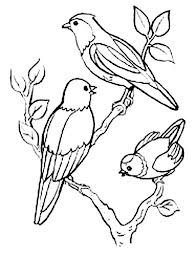  Классный час                      «Берегите лес!»Разработала и провела                                                                                                    учитель начальных классов                                                                                              Кочегура С.В.Ведущий: - Отгадайте, чему посвящен наш сегодняшний разговор.1. Весной веселит, летом холодит, осенью умирает, весной оживает. (Лес)2. Богатырь стоит богат, Угощает всех ребят Ваню – земляникой, Таню – костяникой, Машеньку – орешком, Петю – сыроежкой, Катеньку – малинкой, Васю – хворостинкой. (Лес)Учитель:Сегодня мы попробуем найти ответы на вопросы:1. Для чего нужен лес? 2. Какой вред нанес лесам человек? 3. Как вести себя в лесу? 4. Как, помогая лесу, помогаем себе?И совершим  заочное путешествие в лес.Стихотворение С.Маршака “Что мы сажаем, сажая леса?” Что мы сажаем, сажая леса? Мачты и реи - держать паруса,  Рубку и палубу, рёбра и киль – Странствовать по морю в бурю и штиль. Что мы сажаем, сажая леса ?  Радиомачты - ловить голоса,  Стол, за которым ты будешь писать, Ручку, линейку, пенал и тетрадь.  Что мы сажаем, сажая леса ?  Лёгкие крылья - лететь в небеса, Дом и качели, челнок и скамью, И деревянную лошадь твою. Что мы сажаем, сажая леса ? Чащу, где бродят барсук и лиса,  Чащу, где белка скрывает бельчат,  Чащу, где утром вороны кричат. Что мы сажаем, сажая леса?  Лист, на который ложится роса,  Воздух для лёгких, и влагу и тень,  Вот что сажаем в сегодняшний день! Учитель (на фоне звучания записи “Голоса птиц”): Вот мы и в лесу. Остановимся и прислушаемся, присмотритесь: кругом кипит жизнь. Вот муравей тащит соломинку, вот пёстрая птица пролетела и скрылась. А здесь белка рыжим огоньком мелькнула на стволе сосны. Много интересного в лесу! Нужно только уметь смотреть, наблюдать и лес откроет свои тайны. Учитель: Какое значение имеет лес для человека?Дети: Лес – это наше богатство!Лес – всегда чистый воздух, влага и тень. Лес – это дом для птиц и зверей.  Лес – бережет реки.  Лес – это кладовая орехов, ягод, грибов. Лес – это ярко - зеленый наряд планеты Земля.Учитель: Однако, с каждым днем, с каждым годом леса все больше нуждаются в защите.Есть в каждом лесу особая поляна- “поляна слёз”. Собираются там звери, когда их люди обижают, и рассказывают друг другу о своих бедах и печалях…Игра “А если бы?...”Учитель: Я начну предложение, а вы закончите его.  -Если бы дрожащий зайка под кустиком умел говорить, он сказал бы…-Если бы муравей, на которого вот-вот наступят умел говорить, он сказал бы…-Если бы рыбка из грязной лесной речки могла говорить, она сказала бы…Уч- ся: Дерево, трава, цветок и птица Не всегда умеют защититься. Если, будут уничтожены они, На планете мы останемся одни.Учитель: Человек должен быть в лесу не хозяином, а гостем, приходить сюда с добром и не мешать лесным жителям.Чтение и обсуждение рассказа В. Сухомлинского “Стыдно перед соловушкой”Оля и Лида пошли в лес. После трудной дороги сели на траву отдохнуть и пообедать.Вынули из сумки хлеб, масло, яйца. Когда девочки закончили обед, недалеко от них запел соловей. Оля и Лида сидели, боялись пошевельнуться.Соловей перестал петь.Оля собрала остатки своей еды и обрывки бумаги и бросила под куст.Лида же завернула в газету яичные скорлупки и положила кулёк в сумку.- Зачем ты берёшь с собой мусор?- сказала Оля.- Брось под куст. Ведь мы в лесу. Никто не увидит.- Стыдно… перед соловушкой,- ответила тихо Лида.Учитель: Соблюдают ли законы природы девочки из рассказа?                 Кому стало стыдно перед соловушкой? Почему?Лес – это праздничный стол. А на нем ягоды, орехи и грибы. Мы пришли в гости к природе, надо хорошо знать, как себя вести в лесу, выполнять определенные правила поведения. Что же это за правила?Дети:Не оставлять мусор в лесу.Не ломать зелёные ветки и деревья, не качаться на них.Не разорять муравейники и птичьи гнёзда.Не разжигать костры, беречь лес от пожара.Помните! Из 1 дерева можно сделать 1 000 000 спичек, а 1 спичкой сжечь 1 000 000 деревьев. Будьте осторожны с огнём в лесу!Учитель: Весной и летом радуют глаз пёстрые головки цветов, и все они просятся в букет. Здесь и лиловые колокольчики, и розовая кашка, и белые ромашки с золотой серединкой. И многие, возвращаясь домой, несут охапки увядающих цветов. - Ребята, надо ли рвать цветы? (Ответы детей.)- Многие растения становятся редкими из-за того, что люди рвут их, совсем не жалея. Срывая красивые цветки, мы лишаем их будущих плодов, разрываем цепь питания в природе. Сорванные растения быстро вянут. Лучше любоваться цветами в лесу. - Сколько погибло бы растений, если каждый из 25 учеников нашего класса сорвал бы хотя бы по 1 цветку? - Если увидел в лесу маленького ежика, можно ли его брать домой? - Если увидел мухомор, надо ли его растоптать? (Ответы детей.)Вывод: Лес – это природное сообщество. В нём нет ничего лишнего. В нём всё взаимосвязано. Викторина «Зелёный друг».1). Какие хвойные деревья и кустарники растут в наших лесах?                       (ель, сосна, лиственница, можжевельник)2). Из какого дерева делают спички?                       (из осины)3). Какое дерево применяется для изготовления лыж?                       (берёза)4). Назовите «карандашное дерево».                       (кедр)5). Почему погиб лес, когда вырубили старые дуплистые деревья?                       (в дуплах старых деревьев гнездятся птицы, живут летучие мыши, поедающие опасных для леса насекомых)6). Какое дерево цветёт первым?                       (ольха)7). Какое дерево цветёт позднее всех?                       (липа (цветёт летом))8). У каких деревьев осенью листья красные?                       (у клёна и рябины)9). Какую роль играет ива для берега реки, водохранилища?                       (своими корнями ива укрепляет берег, защищает водоём от излишнего испарения)10). Какие ядовитые грибы растут в наших лесах?                       (бледная поганка, мухомор, ложные опята, желчный гриб)11). В какое время суток следует отправляться за грибами?                       (с рассветом, когда гриб самый крепкий, душистый)12). Название какого ядовитого растения леса связано с названием зверя?                       (волчье лыко)13). Почему особенно весной и в начале лета нельзя шуметь в лесу, включать магнитофоны, разжигать костры?                       (шум, запах дыма пугают лесных обитателей, заставляют птиц бросать гнёзда, зверюшек искать укромные места)14). Вы увидели гнездо птицы. Как сохранить его?                       (не вытаптывать траву у гнезда, если оно на земле, не трогать яйца руками, не брать в руки птенцов)15). Какая охота разрешается в лесу в любое время года?                       (фотоохота)Учитель:  Вспомним пословицы о лесе.   Лес кормит, лечит, укрывает и согревает. Много леса – не губи, мало леса – береги, нет леса – посади.Кто лес любит – тот его не губит.Лес богатство и краса, береги свои леса.Враг природы тот, кто её не бережёт.Поиграем в игру “Можно-нельзя” (дети отвечают хором). Ломать деревья и ветки (нельзя)Сажать больше деревьев (можно)Ходить и топтать на лугах цветы (нельзя)Ходить только по тропинкам (можно)Рвать большие букеты цветов (нельзя)Любоваться ими (можно)Оставлять мусор в лесу (нельзя)Разжигать костры в лесу (нельзя)Беречь лес от пожара (можно)В лесу шуметь (нельзя)Учитель: Работники лесного хозяйства следят за здоровьем леса: уничтожают вредных насекомых, лечат или срубают заболевшие деревья. Они охраняют леса от пожаров. Большую помощь работникам лесного хозяйства оказывают школьники: они собирают семена деревьев, ухаживают за саженцами, помогают при лесопосадках, охраняют леса от пожаров. Вот и школьники – «зелёные патрули» - свои люди в лесу.Чтец:Бесценна российского леса краса,Зелёное золото – наши леса.Богатство лесов охраняй, карауль,Внимательный, зоркий «зелёный патруль»!Учитель: Какой вклад вносят учащиеся нашей школы  в дело охраны природы? - Посадили фруктовый сад.- В рамках акции «Сирень 45 года» в школьном дворе посадили аллею из кустов сирени. - Участвовали в акции «Птицам нашей станицы». Организовали 28 птичьих столовых.- Весной для встречи пернатых друзей изготовили и вывесили 15 скворечников.- Учащиеся нашей школы принимают активное участие в сборе макулатуры, сохраняя леса.-В рамках акции «Бумажный бум» наш класс собрал и сдал 96 кг макулатуры. Учитель  читает обращение М.М.Пришвина. “Мои молодые друзья! Мы хозяева нашей природы, и она для нас кладовая солнца с великими сокровищами жизни…             Для рыбы нужна чистая вода - будем охранять наши водоёмы.            В лесах, степях, горах разные ценные животные - будем охранять наши леса, степи, горы.            Рыбе - вода, птице - воздух, зверю - лес, степь, горы.            А человеку нужна родина. И охранять природу - значит охранять Родину”. Дети:Давайте будем Беречь планету! Во всей Вселенной  Красивей нету. Во всей Вселенной  Совсем одна!  Что будет делать  Без нас она?Милая родина! Ты год от года Должна становиться краше.Охрана природы – дело народа,Моё, твоё, наше!Нас много, ребята!Везде, где живём,Деревья посадим, сады разведём!Учитель: И всё это сделаем от чистого сердца  на благо нашей Родины!